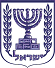 הכנסתט"ו באייר התשע"ו23 במאי, 2016 3584 לכבודיו"ר הכנסת, ח"כ יולי יואל אדלשטייןאדוני היושב ראש,אבקש להעלות על סדר יומה של הכנסת הצעה דיון מהיר בנושא:דו"ח טאוב קובע : החמרה במשבר בדיור, עלות המשכנתאות התייקרה דרמטיתדברי הסבר:דו"ח מכון טאוב שפורסם לפני מספר ימים קובע שישנה עליה במחירי הדיור, עלייה ריאלית חדה של יותר מ–70% במחירי הדירות מאז 2008, בעוד רמת השכר הריאלית במשק נותרה בתקופה זו ללא שינוי. 
"מאז תחילת המאה, השכר הנומינלי עלה בצמוד למדד המחירים, כך שהשכר הריאלי לא עלה במשך 15 שנים לפחות". מלבד זאת פורסם לאחרונה כי בשנה האחרונה זינק ההחזר החודשי של נוטלי המשכנתאות משמעותית כך שנוטלי המשכנתאות כורעים תחת נטל התשלום.
לאור כך, מן הראוי שועדת הכלכלה של הכנסת תקיים דיון מהיר בנושא כם כלל הגורמים הקשורים לעניין.
בכבוד רב,חבר הכנסת אורי מקלב